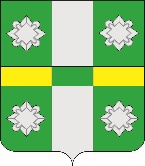 Российская ФедерацияА Д М И Н И С Т Р А Ц И ЯТайтурского городского поселенияУсольского муниципального районаИркутской  областиПротокол по итогам общественного обсуждения проекта программы профилактики рисков причинения вреда (ущерба) охраняемым законом ценностям на 2023 год в рамках муниципального контроля в сфере благоустройства на территории Тайтурского городского поселения Усольского муниципального района Иркутской области02.11.2022г.                                                                                                                р.п. ТайтуркаВ соответствии с Федеральным законом 31.07.2020 № 248-ФЗ «О государственном контроле (надзоре) и муниципальном контроле в Российской Федерации», на основании постановления Правительства РФ от 25.06.2021 г. № 990 «Об утверждении Правил разработки и утверждения контрольными (надзорными) органами программы профилактики рисков причинения вредя (ущерба) охраняемым законом ценностям»,  Администрацией Тайтурского городского поселения Усольского муниципального района Иркутской области было организовано и проведено с 01.10.2022г. по 01.11.2022г. общественное обсуждение проекта программы профилактики рисков причинения вреда (ущерба) охраняемым законом ценностям на 2023 год в рамках муниципального контроля в сфере благоустройства на территории Тайтурского городского поселения Усольского муниципального района Иркутской области (Распоряжение от 27.09.2022г. № 250-р). В течение срока проведения общественного обсуждения проекта программы профилактики рисков причинения вреда (ущерба) охраняемым законом ценностям на 2023 год в рамках муниципального контроля в сфере благоустройства на территории Тайтурского городского поселения Усольского муниципального района Иркутской областив администрацию Тайтурского городского поселения замечаний и предложений по проекту не поступало. РЕШЕНИЕ: рекомендовать главе Тайтурского городского поселения Усольского муниципального района Иркутской области утвердить программу профилактики рисков причинения вреда (ущерба) охраняемым законом ценностям на 2023 год в рамках муниципального контроля в сфере благоустройства на территории Тайтурского городского поселения Усольского муниципального района Иркутской области.Протокол вел ___________ (Соболева Е.Н.) Российская ФедерацияА Д М И Н И С Т Р А Ц И ЯТайтурского городского поселенияУсольского муниципального районаИркутской  областиПротокол по итогам общественного обсуждения проекта программы профилактики рисков причинения вреда (ущерба) охраняемым законом ценностям на 2023 год в рамках муниципального земельного контроля в Тайтурском городском поселении Усольского муниципального района Иркутской области 02.11.2022г.                                                                                                               р.п. ТайтуркаВ соответствии с Федеральным законом 31.07.2020 № 248-ФЗ «О государственном контроле (надзоре) и муниципальном контроле в Российской Федерации», на основании постановления Правительства РФ от 25.06.2021 г. № 990 «Об утверждении Правил разработки и утверждения контрольными (надзорными) органами программы профилактики рисков причинения вредя (ущерба) охраняемым законом ценностям»,  Администрацией Тайтурского городского поселения Усольского муниципального района Иркутской области было организовано и проведено с 01.10.2022г. по 01.11.2022г. общественное обсуждение проекта программы профилактики рисков причинения вреда (ущерба) охраняемым законом ценностям на 2023 год в рамках муниципального земельного контроля в Тайтурском городском поселении Усольского муниципального района Иркутской области (Распоряжение от 27.09.2022г. № 250-р). В течение срока проведения общественного обсуждения проекта программы профилактики рисков причинения вреда (ущерба) охраняемым законом ценностям на 2023 год в рамках муниципального земельного контроля в Тайтурском городском поселении Усольского муниципального района Иркутской области в администрацию Тайтурского городского поселения замечаний и предложений по проекту не поступало. РЕШЕНИЕ: рекомендовать главе Тайтурского городского поселения Усольского муниципального района Иркутской области утвердить программу профилактики рисков причинения вреда (ущерба) охраняемым законом ценностям на 2023 год в рамках муниципального земельного контроля в Тайтурском городском поселении Усольского муниципального района Иркутской области.Протокол вел ___________ (Соболева Е.Н.) Российская ФедерацияА Д М И Н И С Т Р А Ц И ЯТайтурского городского поселенияУсольского муниципального районаИркутской  областиПротокол по итогам общественного обсуждения проекта программы профилактики рисков причинения вреда (ущерба) охраняемым законом ценностям на 2023 год в рамках муниципального контроля на автомобильном транспорте, городском наземном электрическом транспорте и в дорожном хозяйстве в границах населенных пунктов Тайтурского городского поселения Усольского муниципального района Иркутской области 02.11.2022г.                                                                                                                р.п. ТайтуркаВ соответствии с Федеральным законом 31.07.2020 № 248-ФЗ «О государственном контроле (надзоре) и муниципальном контроле в Российской Федерации», на основании постановления Правительства РФ от 25.06.2021 г. № 990 «Об утверждении Правил разработки и утверждения контрольными (надзорными) органами программы профилактики рисков причинения вредя (ущерба) охраняемым законом ценностям»,  Администрацией Тайтурского городского поселения Усольского муниципального района Иркутской области было организовано и проведено с 01.10.2022г. по 01.11.2022г. общественное обсуждение проекта программы профилактики рисков причинения вреда (ущерба) охраняемым законом ценностям на 2023 год в рамках муниципального контроля на автомобильном транспорте, городском наземном электрическом транспорте и в дорожном хозяйстве в границах населенных пунктов Тайтурского городского поселения Усольского муниципального района Иркутской области (Распоряжение от 27.09.2022г. № 250-р). В течение срока проведения общественного обсуждения проекта программы профилактики рисков причинения вреда (ущерба) охраняемым законом ценностям на 2023 год в рамках муниципального контроля на автомобильном транспорте, городском наземном электрическом транспорте и в дорожном хозяйстве в границах населенных пунктов Тайтурского городского поселения Усольского муниципального района Иркутской области в администрацию Тайтурского городского поселения замечаний и предложений по проекту не поступало. РЕШЕНИЕ: рекомендовать главе Тайтурского городского поселения Усольского муниципального района Иркутской области утвердить программу профилактики рисков причинения вреда (ущерба) охраняемым законом ценностям на 2023 год в рамках муниципального контроля на автомобильном транспорте, городском наземном электрическом транспорте и в дорожном хозяйстве в границах населенных пунктов Тайтурского городского поселения Усольского муниципального района Иркутской области.Протокол вел ___________ (Соболева Е.Н.) 